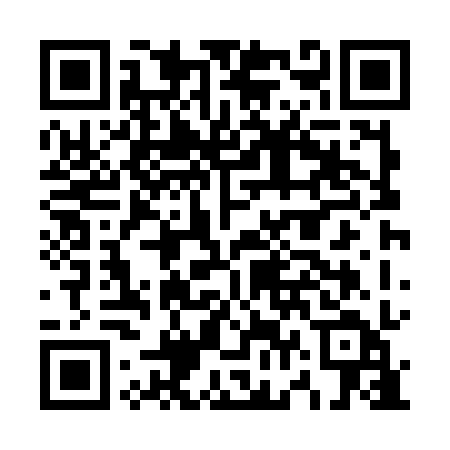 Ramadan times for Lezenica, PolandMon 11 Mar 2024 - Wed 10 Apr 2024High Latitude Method: Angle Based RulePrayer Calculation Method: Muslim World LeagueAsar Calculation Method: HanafiPrayer times provided by https://www.salahtimes.comDateDayFajrSuhurSunriseDhuhrAsrIftarMaghribIsha11Mon4:214:216:1712:043:545:515:517:4112Tue4:184:186:1512:043:555:535:537:4313Wed4:164:166:1212:033:575:555:557:4514Thu4:134:136:1012:033:595:575:577:4715Fri4:114:116:0812:034:005:595:597:4916Sat4:084:086:0512:024:026:016:017:5117Sun4:054:056:0312:024:036:026:027:5318Mon4:034:036:0012:024:046:046:047:5519Tue4:004:005:5812:024:066:066:067:5720Wed3:573:575:5612:014:076:086:087:5921Thu3:543:545:5312:014:096:106:108:0122Fri3:523:525:5112:014:106:126:128:0423Sat3:493:495:4812:004:126:136:138:0624Sun3:463:465:4612:004:136:156:158:0825Mon3:433:435:4412:004:146:176:178:1026Tue3:403:405:4111:594:166:196:198:1227Wed3:373:375:3911:594:176:216:218:1528Thu3:343:345:3611:594:196:226:228:1729Fri3:313:315:3411:594:206:246:248:1930Sat3:283:285:3211:584:216:266:268:2231Sun4:254:256:2912:585:237:287:289:241Mon4:224:226:2712:585:247:307:309:262Tue4:194:196:2412:575:257:317:319:293Wed4:164:166:2212:575:277:337:339:314Thu4:134:136:2012:575:287:357:359:345Fri4:104:106:1712:565:297:377:379:366Sat4:074:076:1512:565:307:397:399:387Sun4:044:046:1312:565:327:407:409:418Mon4:004:006:1012:565:337:427:429:449Tue3:573:576:0812:555:347:447:449:4610Wed3:543:546:0512:555:367:467:469:49